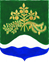 АДМИНИСТРАЦИЯ МУНИЦИПАЛЬНОГО ОБРАЗОВАНИЯМИЧУРИНСКОЕ СЕЛЬСКОЕ ПОСЕЛЕНИЕМУНИЦИПАЛЬНОГО ОБРАЗОВАНИЯПРИОЗЕРСКИЙ МУНИЦИПАЛЬНЫЙ РАЙОН ЛЕНИНГРАДСКОЙ ОБЛАСТИП О С Т А Н О В Л Е Н И Е «01» февраля 2019года  	                                                                                                              № 15В соответствии с Федеральным законом от 06.10.2003 года № 131-ФЗ «Об общих принципах организации местного самоуправления в Российской Федерации», Федеральным законом от 27.07.2010 года № 210-ФЗ «Об организации предоставления государственных и муниципальных услуг,  руководствуясь  постановлением администрации МО Мичуринское сельское поселение от 15.12.2014 г. № 262 «Об утверждении Порядка разработки и утверждения административных регламентов исполнения муниципальных функций (предоставления муниципальных услуг) администрацией муниципального образования Мичуринское сельское поселение муниципального образования Приозерский муниципальный район Ленинградской области», на основании Устава муниципального образования Мичуринское сельское поселение муниципального образования  Приозерский муниципальный район Ленинградской области, администрация муниципального образования Мичуринское сельское поселение муниципального образования Приозерский муниципальный район Ленинградской области ПОСТАНОВЛЯЕТ:Внести в постановление от 13.12.2031 №214 «Об утверждении административного регламента администрации МО Мичуринское сельское поселение исполнения муниципальной функции «Осуществление муниципального жилищного контроля на территории МО Мичуринское сельское поселение МО Приозерский муниципальный район Ленинградской области» следующие изменения:Дополнить пункт 3.5.1.подпунктами 5,6,7,8:5) нарушение требований правил предоставления, приостановки и ограничения предоставления коммунальных услуг собственникам и пользователям помещений в многоквартирных домах и жилых домах6) нарушение правил содержания общего имущества в многоквартирном доме и правил изменения размера платы за содержание жилого помещения7) нарушение органами местного самоуправления, ресурсоснабжающими организациями, лицами, осуществляющими деятельность по управлению многоквартирными домами, гражданами требований к порядку размещения информации в системе жилищно-коммунального хозяйства8) приказ (распоряжение) главного государственного жилищного инспектора Российской Федерации о назначении внеплановой проверки, изданный в соответствии с поручениями Президента Российской Федерации, Правительства Российской Федерации. Внеплановая проверка по указанным основаниям проводится без согласования с органами прокуратуры и без предварительного уведомления проверяемой организации о проведении внеплановой проверки (в случаях наделения органами государственной власти субъектов Российской Федерации уполномоченных органов местного самоуправления отдельными государственными полномочиями по проведению проверок при осуществлении лицензионного контроля).Опубликовать административный регламент на официальном сайте администрации муниципального образования Мичуринское сельское поселение и в средствах массовой информации.Настоящий административный регламент вступает в силу с момента опубликованияКонтроль за исполнением настоящего постановления оставляю за собой.Исп. Аринова Е.В. тел. 8-81379-67183Разослано: Дело-2, прокур.-1, собств.-1, «О внесении изменений в постановление от 13 декабря 2013г. №214 «Об утверждении административного регламента администрации МО Мичуринское сельское поселение исполнения муниципальной функции «Осуществление муниципального жилищного контроля на территории МО Мичуринское сельское поселение МО Приозерский муниципальный район Ленинградской области» Глава администрацииМО Мичуринское сельское поселениеИ.В.Леликов